		APPLESAUCE CAKE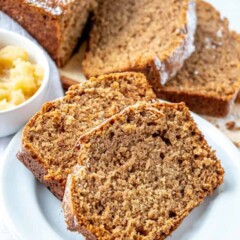 Ingredients1 bag spice cake mix4 cup applesauce1 cup water (adjust water to cake consistency) InstructionsPreheat oven to 350.Liberally spray loaf pan with non-stick cooking spray and set aside.Let cool slightly and sprinkle with powdered sugar or make a powder sugar glazeNotes:Feel free to adjust this by adding nuts or drained crushed pineapple or even 2 cans (15 oz) of pumpkin.  Try adding coconut flakes.  Get creative and enjoy the process. 